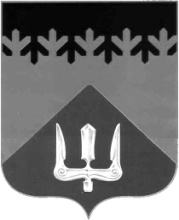 СОВЕТ ДЕПУТАТОВВОЛХОВСКОГО МУНИЦИПАЛЬНОГО РАЙОНАЛЕНИНГРАДСКОЙ ОБЛАСТИРЕШЕНИЕот 24 декабря 2020 года                                                                                        № 80       В соответствии с частью 11 статьи 154 Федерального закона от 22 августа 2004 года № 122-ФЗ «О внесении изменений в законодательные акты Российской Федерации и признании утратившими силу некоторых законодательных актов Российской Федерации в связи с принятием Федеральных законов «О внесении изменений и дополнений в Федеральный закон «Об общих принципах организации законодательных (представительных) и исполнительных органов государственной власти субъектов Российской Федерации» и «Об общих принципах организации местного самоуправления в Российской Федерации», руководствуясь Уставом Волховского муниципального района Ленинградской области, статьей 20 Порядка управления и распоряжения муниципальным имуществом Волховского муниципального района Ленинградской области, утвержденного решением Совета депутатов Волховского муниципального района Ленинградской области 19 ноября 2015 года за № 67, Совет депутатов Волховского муниципального района Ленинградской областирешил:Утвердить перечень имущества, предлагаемого к передаче в федеральную собственность из муниципальной собственности Волховского муниципального района Ленинградской области, согласно Приложению к настоящему решению.         2.  Настоящее решение вступает в силу на следующий день после его официального опубликования. 	        3. Контроль за исполнением настоящего решения возложить на постоянную депутатскую комиссию по бюджету и налогам.Глава Волховского муниципального района  Ленинградской области                                                                       С.А. Кафорин      Утверждено Решением Совета депутатовВолховского муниципального района от 24 декабря 2020 года № 80ПриложениеПеречень имущества, предлагаемого к передаче в федеральную собственность из муниципальной собственности Волховского муниципального района Ленинградской областиОб утверждении перечня имущества, предлагаемого к передаче в федеральную собственность из муниципальной собственности Волховского муниципального района Ленинградской области№ ппПолное наименование организацииАдрес местонахождение организации, ИНННаименование имуществаАдрес местонахождения имуществаИндивидуализирующие характеристики имущества1Нежилое помещение Ленинградская область, г. Сясьстрой, ул. Советская, д. 15а, помещение 3Площадь 475,5 кв.м, кадастровый номер 47:10:0601022:472Нежилое помещение Ленинградская область, г. Сясьстрой, ул. Советская, д. 15а, помещение 6Площадь 20,9 кв.м, кадастровый номер 47:10:0000000:23914